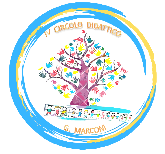 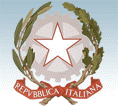 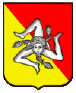 IV CIRCOLO “G. MARCONI” TRAPANI  Ind. Viale 11 Settembre 2001 – 91100 Trapani - tel. 0923/539178 – fax 0923/555047 - C.F. 80004490811e-mail: tpee00400p@istruzione.it - tpee00400p@pec.istruzione.it - sito web: www.guglielmomarconi.edu.itTUTELA DELLA PRIVACY DEI MINORIDICHIARAZIONE LIBERATORIA PER FOTOGRAFIE E RIPRESE VIDEOResa dagli esercenti la responsabilità genitoriale degli alunni minorenni(D.Lgs. 196/2003” Codice in materia di protezione dei dati personali”Regolmento Europeo della Privacy n.679/2016 (GDPR)
Il sottoscritto………………………………………………………………………………………….nato a …………………………………………..,il……/……./……….., residente a………………………………………..,in…………………………………………….…………………………….,la sottoscritta…………………………………………………………………………………………. nata a………………………………………….,il……/……./……….., residente a………………………………………..,in…………………………………………….…………………………….,DICHIARA/DICHIARANODi essere gli esercenti la responsabilità genitoriale sul minore………………………………………………………………………,nat….a………………….……………………….il …….…./…….…../…..….., frequentante la classe…..………sezione……….……discuola……………………………..……………………..del plesso………………………………………………………………………………………Con la presenteAUTORIZZA/AUTORIZZANOnell’ambito  delle fasi provinciali del percorso didattico ludico-motorio sperimentale dei “Giochi della Gioventù”, organizzato dal Coordinamento di Educazione Fisica e Sportiva dell’Ufficio XI Ambito Territoriale di Trapani, il consenso alla pubblicazione di classifiche, ad utilizzare fotografie, video,  immagini o altro materiale multimediale, per qualsiasi legittimo utilizzo senza remunerazione.  La presente autorizzazione non consente l’uso delle immagini in contesti che pregiudicano la dignità personale e il decoro del minore e comunque per uso e/o fini diversi da quelli sopra indicati.I….sottoscritt…. conferm….di non aver nulla a pretendere in ragione di quanto sopra indicato e di rinunciare irrevocabilmente ad ogni diritto, azione o pretesa derivante da quanto sopra autorizzato.______________,_________________                                                                                                                                            In fede                                                                                                                           ____________________________